УПРАВЛЕНИЕ ОБРАЗОВАНИЯ АДМИНИСТРАЦИИ ГОРОДСКОГО ОКРУГА НИЖНЯЯ САЛДА МУНИЦИПАЛЬНОЕ БЮДЖЕТНОЕ ОБЩЕОБРАЗОВАТЕЛЬНОЕ УЧРЕЖДЕНИЕ «СРЕДНЯЯ ОБЩЕОБРАЗОВАТЕЛЬНАЯ ШКОЛА № 10»ул. Фрунзе, д.11, г. Нижняя Салда, Свердловской области, 624740Тел.: (34345) 3-09-80; E-mail: schola10NS@yandex.ru; оф. сайт: http://10ns.uralschool.ruПРОГРАММАпо профессиональной ориентации обучающихся МБОУ «СОШ № 10»«Ступени к будущей профессии»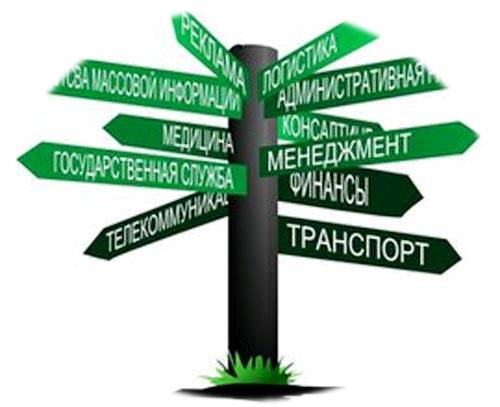 2018 г.СОДЕРЖАНИЕПаспорт программыАктуальность программы Описание проблемы, на решение которой направлена реализация программыпо профессиональной ориентации обучающихся МБОУ «Средняя общеобразовательная школа №10»Цели и задачи программыОписание опыта работы по решению данной проблемыОсновные направления и содержание работыРесурсное обеспечение проекта Планируемый результат реализации программыСроки реализации программыСмета по реализации программыПаспорт программыНазвание программы: «Ступени к будущей профессии»Образовательная организация: Муниципальное бюджетное общеобразовательное учреждение «Средняя общеобразовательная школа № 10»Руководитель: директор Бессонова Алла ЛеонтьевнаОснования для разработки программы: Федеральный закон «Об образовании в Российской Федерации» от 29 декабря 2012 года № 273;– Программа развития МБОУ «СОШ № 10».Основные цели программы: - Развитие самостоятельной, активно развивающейся творческой личности, способной к адаптации и самореализации в обществе;– разработка современной модели профориентации школьников для создания условий реабилитации и трудоустройства обучающихся, находящихся трудной жизненной ситуации;– развитие системы информирования о потенциальных возможностях собственного профессионального развития в городе и по всему спектру вопросов жизни молодежи в обществе, необходимых для самостоятельногорешения молодыми людьми своих проблем;– разработка модели предпрофильной подготовки, профильного обучения вусловиях современной школы.Актуальность программыСегодня в мире существует более 7 000 профессий. В мегаполисах популярностью пользуются только несколько сотен из них. По данным компании MARConsult, в настоящее время по профессии не работает около половины населения России (52 %). После выпуска из вузов желающих работать по специальности ждет основное препятствие – ситуация на рынке труда (полученная специальность оказывается невостребованной, низко оплачивается или же, наоборот, конкуренция на рынке труда настолько высока, что трудоустроиться практически невозможно). Поэтому в современном обществе все более актуальной становится проблема создания условий для успешного профессионального самоопределения выпускников средних общеобразовательных учебных заведений. Ее важнейший аспект – организация сопровождения профессионального самоопределения учащихся с учетом их способностей и интересов, а также потребности общества. В современном обществе значимо социально- профессиональное сопровождение молодежи в решении вопросов профессионального самоопределения и планирования профессиональной карьеры.    Анализ ситуации на рынке труда показал значимость формирования индивидуальных траекторий жизненного и профессионального самоопределения и построения карьеры для молодых людей с учетом их интересов, способностей, личностных особенностей и требований рынка труда. Каждый регион формирует свой запрос на рабочую силу. Потенциальные работодатели стремятся отобрать лучших работников, способных успешно и максимально эффективно выполнять свои обязанности. В связи с этим вопросы профессионального становления молодежи и сопровождение данной работы становятся чрезвычайно важными.Основной задачей современного образования является полноценное психическое и личностное развитие каждого ребенка, раскрытие его интеллектуальных способностей, и, наконец, подготовка учащихся к социальному и профессиональному становлению. Одним из способов решения проблемы довузовской профессиональной подготовки в средней школе является профильное обучение или дифференциация.Школьник имеет право на свободный выбор профессии, но одного желания работать по определенной профессии и интереса к ней недостаточно. Основанием для сознательного выбора профессии должен быть целый комплекс знаний и умений, который можно назвать готовностью подростка к выбору профессии. Такая готовность может быть результатом длительного педагогически направляемого процесса профессионального самоопределения учащихся. В этом суть педагогического аспекта профессиональной ориентации вообще и ориентации школьников на рабочие профессии, в частности. Подобная педагогическая практика позволяет решить значительное количество проблем: индивидуально подойти к развитию каждого ученика, “на деле” познакомить учащихся с профессиями разных профильных направлений, избежать ошибок профессионального выбора, усилить учебную подготовку каждого при поступлении в вуз.  Существует два основных направления ориентации подростков на рабочие профессии: – профессиональная пропаганда и профессиональное просвещение; – развитие интересов, склонностей, способностей школьников, их самооценки через включение в разнообразные виды учебной и внеучебной деятельности. Ключевую роль в профориентации выпускников играет информация: о содержании, условиях, организации труда и обучения по конкретной профессии, оплате труда, его требованиях к организму и личности человека, возможностях профессионально-квалификационного и должностного роста (планирование карьеры); информация о текущем и перспективном кадровом спросе.Актуальность профессионального самоопределения школьников подчеркивается и в современной концепции профильного обучения на старшей ступени общего образования, ориентированной на индивидуализацию обучения и социализацию обучающихся и предполагающей за счет изменений в структуре, содержании и организации образовательного процесса более полно учитывать интересы, склонности и способности учащихся, создавать условия для обучения старшеклассников в соответствии с их профессиональными интересами и намерениями в отношении продолжения образования.Выбор профессии, принятие решения о месте учебы, работе происходят в результате сопоставления информации по всем этим позициям и зависят от их объективного содержания и понимания каждым.     Отрицательные последствия неправильно выбранной профессии затрагивают как самого человека, так и все общество в целом. По подсчетам социологов правильный выбор профессии в 3-3,5 раза уменьшает текучесть кадров, на 20% увеличивает производительность труда и в 2,5 раза уменьшает стоимость обучения кадров.Деятельность муниципального бюджетного общеобразовательного учреждения «Средняя общеобразовательная школа № 10» городского округа Нижняя Салда представляет собой целостную систему развития личности на принципах гуманизации. Образование - это единый, целостный процесс воспитания и обучения. Педагогический процесс строится на гуманно – личностном подходе к ребёнку, личностно ориентированном взаимодействии участников образовательного процесса.Миссия муниципального бюджетного общеобразовательного учреждения «Средняя общеобразовательная школа № 10» городского округа Нижняя Салда: Развитие и социализация обучающихся, формирование гражданской  идентичности  участников образовательного процесса; обеспечение доступности качественного образования детям с различными способностями и образовательными потребностями: с высоким интеллектуальным потенциалом и положительной учебной мотивацией;с ограниченными возможностями здоровья;нуждающимся в социальной реабилитации.В основе уклада школьной жизни лежат базовые национальные  ценности они определяют урочную, внеурочную и внешкольную деятельность детей. Ведущей идеей образовательнойсистемы МБОУ «СОШ № 10» является гуманизация образования, которая предполагает:доступность получения  качественного образования;формирование российской гражданской идентичности обучающихся, овладение духовными ценностями и культурой многонационального народа России через развитие коммуникативных и информационных компетенций;создание условий для социальной ситуации развития обучающихся, обеспечивающей их социальную самоидентификацию посредством личностно значимой деятельности.МБОУ «СОШ № 10» заинтересована в создании условий для достижения обучающимися новых образовательных результатов в соответствии с ФГОС нового поколения, она имеет сильный, динамично развивающийся кадровый потенциал, мотивируемый на непрерывное профессиональное совершенствование, способный овладеть технологиями, обеспечивающими индивидуализацию образования, достижение планируемых результатов.Формирование гражданской идентичности личности является главной задачей социализации детей и подростков и условием нивелирования  антисоциальных  явлений в детско – юношеской среде в соответствии с Программой развития МБОУ «СОШ № 10», стратегическая цель которой - формирование готовности обучающихся к реализации социальной роли гражданина, жителя и труженика своего города, региона, страны; тактическая цель - включение обучающихся в ситуации, действия, способствующие осознанию своей принадлежности к сообществу россиян, Свердловской области, тружеников своего города на общекультурной основе.Предполагается, что система работы по профориентации должна дать обучающимся МБОУ «СОШ № 10» возможность попробовать себя в разных направлениях и  создать условия для профессионального самоопределения несовершеннолетних как фактора успешной социализации в социально-экономических условиях городского округа Нижняя Салда и Уральского промышленного региона.Описание проблемы, на решение которой направлена реализация программы по профессиональной ориентации обучающихся МБОУ «Средняя общеобразовательная школа №10»Профориентация-это научно обоснованная система социально-экономических, психолого-педагогических, медико-биологических и производственно-технических мер по оказанию молодёжи личностно-ориентированной помощи в выявлении и развитии способностей и склонностей, профессиональных и познавательных интересов в выборе профессии, а также формирование потребности и готовности к труду в условиях рынка, многоукладности форм собственности и предпринимательства. Она реализуется через учебно-воспитательный процесс, внеурочную и внешкольную работу с учащимисяПрофессиональная подготовка молодежи начинается еще  с  детского сада и продолжается в школе. Одной из приоритетных задач современного образования в условиях модернизации является подготовка школьника к осознанному профессиональному выбору. Реально школьник, особенно в подростковом возрасте, самостоятельно осуществить профессиональный выбор не может, поскольку он еще не готов в полной мере осознать все стороны своей будущей жизни. Он нуждается в поддержке со стороны взрослых, психолого-педагогическом сопровождении, совместной деятельности школы, семьи, социума. Недостаточная сформированность мотивов саморазвития личности школьника и ее готовности к выбору будущей профессии – важная проблема, которую необходимо решать, не откладывая. Поэтому главная задача МБОУ «СОШ № 10» на сегодняшний день – подготовить ученика (а затем и выпускника школы) к выбору и реализации дальнейшего варианта продолжения образования и к последующему профессиональному самоопределению. Для этого необходимо сформировать у школьников социально значимые внутренние (психологические) регуляторы поведения и деятельности в связи с выбором профессии; создавать внешние и внутренние условия социально ценной активной деятельности в профессиональном самоопределении. Профессиональное самоопределение – процесс развития личности, внутренним содержанием которого является формирование системы знаний о мире труда, положительной трудовой направленности, практических умений и навыков в общественно значимой деятельности.
       Необходимость создания программы по профориентационной деятельности объясняется:значимостью данного направления деятельности в системе образования; координацией деятельности работников образовательной организации по повышению эффективности профориентационной работы среди обучающихся, их родителей, её конкретизацией с учетом потребностей предприятий региона и перспективы размещения производительных сил на территории города;важностью создания взаимодействия школы с предприятиями города на основе признания значимости проблемы управления трудовыми ресурсами и профориентационнойработы.Цели и задачи программыЦель:Разработать комплекс мер по профориентации обучающихся и обеспечить конкретные целенаправленные действия по ориентации обучающихся на профессии, востребованные в регионе, городе и создать условия для успешной социализации выпускников, используя при этом ресурсы города, региона.Спопобствовать приведению образовательных потребностей обучающихся в соответствие с рынком труда на основе личностно-ориентированного подхода.Задачи:Создание системы взаимодействия школы и предприятий города на основе признания важности проблемы управления трудовыми ресурсами и профориентационной работы среди обучающихся;Создание системы сетевого взаимодействия МБОУ «СОШ № 10» и образовательных организаций городского округа;Создание условий для профессионального самоопределения несовершеннолетних с учетом возрастных особенностей развития;Создание условий для совместной общественно полезной, творческой, интеллектуальной деятельности обучающихся;Создание условий для приобретения детьми навыков практической деятельности;Развитие общественной активности детей;Координация работы классных руководителей по преемственности профориентационной работы между уровнями образования, по организации индивидуальной работы с учащимися, их родителями для формирования обоснованных профессиональных потребностей и их педагогической коррекции через работу методобъединения классных руководителей;Координация действий педагогов по повышению эффективности профориентационной работы среди обучающихся и их родителей с учетом потребностей предприятий региона, города и перспективы размещения производительных сил на территории города.Профориентационная  деятельность школы осуществляется через систему педагогической, психологической, информационной и организационной поддержки обучающихся с 1по 9 класс, работу школы с семьей и социумом.Описание опыта работы по решению данной проблемыПедагогический коллектив МБОУ «СОШ № 10» огромное вниманиеуделяет проведению целенаправленной профориентационной работы среди обучающихся. Определяющая цель деятельности: формирование системы профессиональной ориентации и психологической поддержки обучающихся, выпускников школы в процессе выбора ими сферы будущей профессиональной деятельности в соответствии со своими возможностями, способностями и с учетом требований рынка труда.Психолого-педагогической основой профориентационной работы в образовательной деятельности МБОУ «СОШ№ 10» является системно-деятельностный подход. Понятие системно-деятельностного подхода было введено в 1985 г., как объединяющее системный подход (Б.Г.Ананьев, Б.Ф.Ломов и др.), и деятельностный (Л.С. Выготский, Л.В. Занков,  А.Р. Лурия, Д.Б. Эльконин, В.В.Давыдов и многие др.). Основная идея этого подхода заключаются в том, что главный результат образования – это не отдельные знания, умения и навыки, а способность и готовность человека к эффективной и продуктивной деятельности в различных социально-значимых ситуациях.Главное в выборе подхода – это создание условий для самореализации человека в пространстве своей страны и своего времени, это возможность достойно жить и работать по специальности в родном городе, регионе.Важнейшим фактором поддержки профессионального самоопределения обучающихся МБОУ «СОШ № 10» является проектирование и организация профессионально - ориентирующей и развивающей среды.Профориентационно - развивающая среда МБОУ «СОШ № 10» включает учебную и  внеурочную деятельность, элективные курсы, исследовательскую и проектную деятельность.Учебная деятельность  – это реализация учебного плана. Урок, являясь основной организационной формой учебно-воспитательного процесса в школе, является базой формирования профессиональных интересов и воспитания готовности к профессиональному самоопределению. Межпредметные элективные курсы выполняют функции общекультурного развития и удовлетворения интересов учащихся к различным областям знаний, отсутствующим в учебном плане («За страницами учебника химии», «Основы экологии», «Избранные вопросы математики», «Физика в задачах», «География Свердловской области»). Прикладные элективные курсы обеспечивают знакомство учащихся с различными способами применения знаний по предмету на практике, развитие их интереса к современной профессиональной деятельности («Правовая культура»), «Технология профессионального самоопределения»).Включение обучающихся в исследовательскую и проектнуюдеятельность создает дополнительные условия для профориентации, так как темы проектных и исследовательских работ подбираются учащимися в соответствии с личными предпочтениями и находятся в области их самоопределения.Внеурочная деятельность обучающихся МБОУ «СОШ № 10» объединяет все виды деятельности (кроме учебной деятельности), в которых возможно и целесообразно решение задач профориентации и социализации. Время, отведенное на внеурочную деятельность, используется по желанию учащихся в формах, отличных от урочной системы обучения.Для реализации в МБОУ «СОШ № 10» доступны следующие виды внеурочной деятельности:- познавательная деятельность;- профориентационно – развивающая деятельность;- досугово-развлекательная деятельность;- проблемно-ценностное общение;- социально-преобразующая деятельность;- спортивно-оздоровительная деятельность.Наряду с различными мероприятиями  в рамках профориентационно-развивающей среды школы обучающиеся МБОУ «СОШ № 10» посещают курсы внеурочной деятельности: «Мой город», «Смотрю на мир глазами художника», ЮИД «Радар», ЮИПД «Пламенная», «Творческая мастерская», «Умелые ручки», «Парламентский вестник», «Школьный сайт», сайт юных краеведов «Моя малая Родина», клуб «Юный патриот России», научное общество младших школьников «Эрудит», научное общество учащихся «Ступени роста», «Театральный», «Кукольный театр»Результат внеурочной  деятельности обучающихся МБОУ «СОШ № 10»– это получение опыта самостоятельного общественного действия. Только в самостоятельном действии в открытом социуме, ученик усваивает элементы культуры, социальных норм и ценностей, на основе которых формируются социально-значимые черты личности. От того, каким образом школьник включается в общество, зависит освоение им системы социальных ролей, которые он должен реализовывать в системе профессиональных отношений.Перечень научных и (или) учебно-методических разработок по теме программы, результаты педагогического опыта:	Свидетельство о публикации результатов педагогического опыта реализации проекта «Внедрение инновационных форм и методов гражданско-патриотической работы в условиях совершенствования воспитательной системы школы», на основе практических навыков использования современных эвристических технологий, обеспечивающих расширение знаний и социокультурного опыта детей и подростков через разнообразную творческую работу в урочной, внеурочной деятельности и в системе дополнительного образования,  «Концепция гражданско-патриотического и духовно - нравственного воспитания школьников в МБОУ «СОШ № 10» - электронное СМИ «Педагогический мир», http://pedmir.ru/viewdoc.php?id=39523;Межсетевой инновационный проект - сайт юных краеведов школы «Моя малая Родина», где размещены сведения по истории города Нижняя Салда, по истории  демидовского Салдинского металлургического завода , об участии  нижнесалдинцев в реализации международных и отечественных космических программ,   о  культурных и природных памятниках, информация об известных и достойных жителях города, как  в прошлом так ив настоящем - https://yfnfkmz1960.jimdo.com/ ;Проект «Виртуальный музей школы № 10», совместно с учащимися и выпускниками школы оформлен  91 виртуальный альбом  по истории школы, трудовой деятельности выпускников школы  - http://www.odnoklassniki.ru/block_big.html;Областной краеведческий конкурс – форум «Мы - Уральцы», конкурс «Каменный пояс», направление «Летопись родного края», проект «Военное детство как героическая  и трагическая страница жизни моих земляков», очная защита 1 место, 2015 г.; направление «Лики многонационального Урала» - проект «Окно с затейливой резьбой», очная защита 2 место, 2016 г.; направление «Лики многонационального Урала» проект «След салдинских кержаков в истории старообрядчества» - очная защита - 3 место, 2016 г., направление «Лики многонационального Урала» проект «Старину мы помним, старину мы чтим» - очная защита - 1 место, 2015 г. и т.д.; Всероссийские краеведческие чтения –Дудина Алена, 11 кл.с научно-исследовательской работой - «ФГУП НИИМаш - активный участник российских и международных космических программ»- 2013; 2014, 2015 гг.Научно-исследовательский институт машиностроения - http://salda.zg5.ru/8index_2.phpНижняя Салда-космосу - http://nsportal.ru/shkola/kraevedenie/library/nizhnyaya-salda-kosmosuЭлектронная версия защиты проекта "НИИМаш - космосу" - http://www.proshkolu.ru/user/semkowa50/file/1409910/Мы открываем дорогу к космосу - http://www.niimashspace.ru/;ПРОЕКТ О ПОЧЕТНОМ ГРАЖДАНИНЕ ГОРОДА;Интеллектуальный конкурс `Есть много профессий надежных и нужных`http://www.proshkolu.ru/user/semkowa50/file/2257076/Интеллектуальный конкурс `УРАЛ  - ОПОРНЫЙ КРАЙ ДЕРЖАВЫ`http://www.proshkolu.ru/user/semkowa50/file/2257101/и т. д.В МБОУ «СОШ № 10» имеется опыт проведения циклов мероприятий для обучающихся младшего и среднего звена: «Мир моих интересов», «Все работы хороши – выбирай на вкус», «Профессии наших родителей», «Моя мечта о будущей профессии», «Труд на радость себе и людям», разработанных классными руководителями. Гостями таких классных часов не раз были и выпускники школы прошлых лет, которые уже состоялись в своих профессиях, и родители сегодняшних школьников - люди интересных профессий. Основные направления работы по профессиональному самоопределению подростков включают:• взаимодействие с учащимися 9-х классов (проведение часов общения, беседы, лекции, профориентационные игры, анкетирование, тестирование, профконсультации, выпуски информационных бюллетеней, рекламных листовок о профессиях, стенгазет, оформление уголков профориентации);взаимодействие с родителями учащихся 9-х классов (информирование родителей, знакомство с нормативными документами, планом и направлением работы, анкетирование и вовлечение родителей в профессиональное самоопределение подростка, организация родительских собраний, встреч с представителями учебных учреждений, индивидуальные беседы родителей с психологами);взаимодействие с учителями-предметниками, классными руководителями (контроль успеваемости, изучение предметов на продвинутом уровне, выявление интереса к учебным предметам, организация профессиональных проб, проведение совместных
мероприятий по профессиональному самоопределению, учитывая специфику предмета);взаимодействие с представителями средних специальных ОО
(организация и проведение экскурсий, предоставление информационных
материалов, привлечение представителей ОУ к взаимному сотрудничеству);взаимодействие с представителями организаций (организация и 
проведение экскурсий на предприятия, встречи с интересными людьми, профессионалами своего дела.Организация работы по планомерной подготовке выпускника 9-го класса к обучению на профиле включает в себя три этапа.1. Пропедевтический или подготовительный этап (конец 8-го - начало 9-го класса)Проведение информационных занятий, реализация программ по технологии, первичная диагностика уровня развития профессиональных установок, выбор элективных курсов.2. Основной этап (период обучения в 9-м классе.)Углубленная диагностика по изучению образа “Я”, реализация образовательного запроса при изучении элективных курсов, информационные и ориентационные беседы, занятия и игры, профессиональные пробы, заполнение портфолио.3. Заключительный этап (конец 9-го класса.)Контрольное тестирование, индивидуальные рекомендации по выбору дальнейшего обучения и дальнейшему развитию личности учащегося, обучение на профиле, соответствующем индивидуальным запросам школьника.Работа по профильному самоопределению учащихся на пропедевтическом этапе начинается в конце 8-го класса и ведется по двум направлениям: информирование и диагностирование.На этом этапе основная информационная роль лежит на учителе в рамках изучения блока “Технология профессионального самоопределения ” (34 часа).С учащимися 8-х классов ежегодно проводятся беседы: “Об организации предпрофильной подготовки в ОО”, “ Выбор элективных курсов”, “ Портфолио учащегося”.Анализ результатов пропедевтического этапа показал необходимость предпрофильной подготовки и дальнейшей углубленной информационно-просветительской и диагностической работы с девятиклассниками.На основном этапе система работы по организации предпрофильной подготовки включает в себя комплексное взаимодействие учителей-предметников, классных руководителей, творческих групп, администрации школы, руководителя профориентационной работы с выпускниками и их родителями. Одной из важнейших составляющих процесса предпрофильной подготовки является психолого-педагогическая поддержка процесса самоопределения учащихся. Система психолого-педагогической поддержки включает в себя взаимодействие педагогов и социального педагога на педагогических советах школы, организацию и проведение психолого-педагогических консилиумов, психологических классных часов с учащимися, психологического лектория для родителей учеников.В ходе предпрофильной подготовки с девятиклассниками проводятся беседы, коллективные и групповые занятия по следующим темам: “Предпрофильная подготовка в школе”; “Образовательная карта города”; “Многообразие мира труда и профессий”; “Хочу”, “Могу”, “Надо” - формула выбора профессии”;“Социально-психологический портрет современного профессионала”; “Классификация и анализ профессий”;“Человек и профессия”;“ Мои профессиональные приоритеты”; “Ценностные ориентации”; “Имидж и профессиональная карьера”; “Что такое профессиональная этика, профнепригодность”; “На пороге взрослой жизни”, “Выбор профессии - это серьезно” и др..Для активизации познавательного интереса учащихся занятия проводятся в форме профориентационных игр: “Цепочка профессий”; “День из жизни, сон из жизни”; “Человек-профессия”; “Личный профессиональный план”; “ Три судьбы”.В результате проведенных занятий учащиеся получают представление о многообразии мира профессий, о требованиях, предъявляемых к современному профессионалу, о приоритетных профессиях на рынке труда, о серьезности в принятии решения - выбора профессионального будущего.Результаты анализа продолжения образования, трудоустройства выпускников 9, 11 классов подтверждают необходимость дальнейшей работы в системе профильной ориентации и профессиональном определении, поддержка в решении экзистенциональных проблем (самопознание, поиск смысла жизни, достижение личной идентичности), развитие временной перспективы, способности к целеполаганию.Основные направления и содержание работыАспекты профессиональной ориентации:это научно обоснованная система социально-экономических, психолого-педагогических, медико-биологических и производственно-технических мер по оказанию молодёжи личностно-ориентированной помощи в выявлении и развитии способностей и склонностей, профессиональных и познавательных интересов в выборе профессии, а также формирование потребности и готовности к труду в условиях рынка, многоукладности форм собственности и предпринимательства. Она реализуется через учебно-воспитательную деятельность, внеурочную и внешкольную работу с обучающимисяСоциальный аспект:формирование ценностных ориентации молодежи в профессиональном самоопределении, где делается акцент на изучении требований к квалификации работника той или иной сферы.Экономический аспект:процесс управления выбором профессии молодежи в соответствии с потребностями общества и возможностями личности (изучение рынка труда).Психологический аспект:изучение структуры личности, формирование профессиональной направленности (способность к осознанному выбору).Педагогический аспект:	связан с формированием общественно значимых мотивов выбора профессии и профессиональных интересов.Медико-физиологический аспект:разработка критериев профессионального отбора в соответствии с состоянием здоровья, а также требований, которые предъявляет профессия к личности кандидата.С учетом психологических и возрастных особенностей школьниковможно выделить следующие этапы деятельности по  сопровождению профессионального самоопределения обучающихся в МБОУ «СОШ № 10»:• 1-4 классы: формирование у младших школьников ценностногоотношения к труду, понимание его роли в жизни человека и вобществе; развитие интереса к учебно-познавательнойдеятельности, основанной на посильной практическойвключенности в различные ее виды, в том числе социальную,трудовую, игровую, исследовательскую;• 5-7 классы: развитие у школьников личностного смысла вприобретении познавательного опыта и интереса кпрофессиональной деятельности; представления о собственныхинтересах и возможностях (формирование образа “Я”);приобретение первоначального опыта в различных сферахсоциально-профессиональной практики: технике, искусстве,медицине, сельском хозяйстве, экономике и культуре. Этомуспособствует выполнение учащимися профессиональных проб,которые позволяют соотнести свои индивидуальные возможности стребованиями, предъявляемыми профессиональной деятельностьюк человеку;• 8-9 классы: уточнение образовательного запроса в ходефакультативных занятий и других курсов по выбору; групповое ииндивидуальное консультирование с целью выявления иформирования адекватного принятия решения о выборе профиляобучения; формирование образовательного запроса,соответствующего интересам и способностям, ценностнымориентациям;• 10-11 классы: обучение действиям по самоподготовке исаморазвитию, формирование профессиональных качеств визбранном виде труда, коррекция профессиональных планов.Направления и формы работы:Организационно-методическая деятельностьМетодическая помощь учителям в подборке материалов и диагностических карт.Работа с обучающимисяКомплекс профориентационных услуг в виде профдиагностических мероприятий, занятий и тренингов по планированию карьеры;Консультации по выбору профиля обучения (индивидуальные, групповые).Анкетирование; Организация и проведение экскурсий (в учебные заведения, на предприятия);Встречи с представителями предприятий, учебных заведений.Работа с родителямипроведение родительских собраний, (общешкольных, классных);лектории для родителей.индивидуальные беседы педагогов с родителями школьников;анкетирование  родителей  учащихся;привлечение родителей школьников для выступлений перед учащимися с беседами;помощь родителям в организации временного трудоустройства учащихся в каникулярное время;избрание родительского комитета школы из представителей родительских комитетов классов, наиболее активных родителей учащихся, готовых в сотрудничестве с учителями оказывать педагогическую поддержку самоопределения школьников;Взаимодействие с социальными партнерами города   (экскурсии, встречи с руководителями, рабочими)
Цель: активизация работы по профориентации с вовлечением в эту проблему всего педагогического сообщества.Мероприятия
1. Встречи школьников с представителями организаций, единый классный час по профориентации, организация экскурсий на предприятия города:НСМЗ;НИИМАШ;Администрация города;Прокуратура;пожарная часть 20/12;ПЧ «Химемкость»;МКУ "УПРАВЛЕНИЕ ГРАЖДАНСКОЙ ЗАЩИТЫ ГОРОДСКОГО ОКРУГА НИЖНЯЯ САЛДА"Центр ГИМС МЧС России по Свердловской области;ГО МЧС МКУ Управление гражданской защиты г. Нижняя Салда;ОПДН ЛО МВД России на станции Нижний Тагил;ОеП № 8 МО МВД России «Верхнесалдинский»;МСЧ №121;Военно-учетное подразделение города Нижняя Салда;Территориальная комиссия города Нижняя Салда по делам несовершеннолетних и защитеих прав (КДН и ЗП города Нижняя Салда);ЦГБ;библиотеки;кафе «Русь»;МКУ Нижнесалдинский музей;Музей истории Нижнесалдинского металлургического завода;предприятия торговли.Семинар-практикум для педагогов, направленный на разъяснение необходимости проведения работы по профориентации. Обучение основным методам и формам различных направлений профориентационной работы (профинформация, профагитация, профпросвещение, профдиагностика и профконсультация).Система работы с образовательными организациями города, региона
Цель: Целенаправленная работа по мотивации выпускников на освоение рабочих профессий.
Мероприятия:
1.Взаимодействие сфилилом ГАПОУ СО им. Черепановых (в соответствии с договором по плану). 2.Участие в днях открытых дверей образовательных организаий СПО, ВУЗов.3.Взаимодействие с ГАПОУ СО ВСМТ им. Евстигнеева и ГАПОУ СО Верхнесалдинским авиаметаллургическим техникумом (в соответствии с договором по плану). 4.Сетевое взаимодействие с МАОУ «ЦО № 7» по организации внеурочной деятельности в соответствии с договором по плану.
Система работы педагогов с выпускниками и обучающимися
Цель: Создать условия для реализации программы по профориентации, мотивировать учащихся к осознанному самоопределению.
Мероприятия:
1.В планы воспитательной работы классных руководителей включить мероприятия по профориентационной деятельности.
2.Проведение классных часов по теме: «Профессии Нижней Салды».
3.Проведение экскурсий на предприятиях города
4.Профориентационные игры «Биржа труда», «Модель идеального города»и др.
5.Активизирующие опросники: «Престижная профессия», «Труд в современном обществе»
6.Игра-дискуссия «Кто нужен нашему городу?»
• Система работы психолога
Цель: Профориентационная помощь.
Мероприятия:
1.Диагностика. Сентябрь-октябрь
2.Индивидуальные консультации по выбору профессии
3.Изучить возможности введения в 8-9 классах курса «Мой выбор» или практического курса «Профессиональный успех»
• Информационное обеспечение профориентационной деятельности
Мероприятия:
1.Рубрика о рабочих профессиях и династиях на сайте школы.
2.Информационные бюллетени о профессиях, которые можно получить в колледже  г.Н. Салда
3.Оформление информационного стенда со сменной информацией: «Куда пойти учиться».
4.Создание презентации и проектов о рабочих профессиях. Проведение конкурса среди учащихся.
• Оценка эффективности профориентационной работы
Цель: Дать оценку деятельности педагогов по профориентационной работе
Мероприятия:
1.Экспертиза планов воспитательной работы.
2.Экспертиза плана работы библиотеки.
3.Экспертиза плана работы психолога.
4.Анализ поступления выпускников в учебные заведения, трудоустройство. 
5.Диагностика удовлетворенности профориентационной деятельностью детей и родителей, формирующих социальный заказ школе.

Диагностическая и развивающая линии проходят через все уровни профориентационной деятельности школы. Таких уровней четыре. 
          У школьников младших классов(1-4кл.) с помощью активных средств профориентационной деятельности(деловые игры, группы по интересам, факультативы, др.) необходимо формировать добросовестное отношение к труду, понимание его роли в жизни человека и общества, установку на выбор профессии, развивать интерес к трудовой деятельности.
1 уровень. «Профессии моей семьи». 1-4 классы.Диагностика интересов, мотивации детей к игровой и учебной деятельностям.Профориентационный курс «Профессий много есть на свете».  Профориентационные минутки на уроках.  Конкурсы (школьный, городской уровни).  Экскурсии на предприятия, где работают родители (1 в полугодие).  Встречи с родителями – представителями различных профессий.  Система дополнительного образования «Найди себя» (кружки, секции).  Конкурсы творческих работ.  Интеллектуально-практический марафон «Профессий много есть на свете».  День профориентации.  Мониторинг профориентационной работы.             У подростков(5-8кл.) важно формировать осознание ими своих интересов, способностей, общественных ценностей, связанных с выбором профессии и своего места в обществе.  2 уровень.  «Я и профессии вокруг меня». 5-8 классы.Диагностика индивидуальных особенностей, интересов, склонностей, мотивации к учебной деятельности и социальной сфере, мотивов саморазвития.Профориентационный курс .Профориентационные минутки на уроках.Профориентационные уроки по учебным предметам (1 раз в год).Система дополнительного образования «Найди себя» (кружки, секции, клубы).Интеллектуально-практический марафон «Все обо всем».Конкурсы (школьный, городской, краевой уровни).Экскурсии на предприятия и организации (1 в четверть).Встречи с  представителями различных профессий – работниками предприятий и организаций города.Знакомство с рынком труда города.Научно-практическая конференция, секция «Я и  профессия» школьный уровень)День профориентации.Мониторинг профориентационной работы.
У школьников 9 классов необходимо формировать представления о профессиях народного хозяйства, перспективах профессионального роста и мастерства, правилах выбора профессии, а также умения адекватно оценивать свои личностные возможности в соответствии с требованиями избираемой профессии. 3 уровень.  «Мир профессий». 9 классы.Диагностика интересов, склонностей и способностей, мотивации к учебной, трудовой деятельностям,  социальной сфере, мотивов саморазвития.Профориентационный курс «Твоя профессиональная карьера».Профориентационные минутки на уроках.   Профориентационные уроки по учебным предметам (1 раз в год).Система дополнительного образования «Найди себя» (кружки, секции, клубы).Интеллектуально-практический марафон «Все обо всем».Конкурсы (школьный, городской,областной  уровни).Экскурсии на предприятия и организации (2 в четверть).Встречи с  представителями различных профессий – работниками предприятий и организаций .Знакомство с рынком труда в городе..Научно-практическая конференция, секция «Я и  профессия» (школьный, городской). Предпрофильная подготовка (информационная работа, профильная ориентация, курсы по выбору).Трудоустройство подростков.Открытые дни в средних специальных учебных заведениях.День профориентации.Мониторинг поступления обучающихся в ВУЗы, образовательные организации СПО, профильные классы ОО.Мониторинг профориентационной работы.Социальные практики.Дистанционное обучение.Профессиональное обучение Открытые дни, встречи с представителями, экскурсии в ВУЗы и образовательные организации СПО.День профориентации.Встречи с выпускниками школы,  успешными в своих профессиях.Мониторинг профориентационной работы.Профориентационные курсы1 уровень – обучающиеся 1-4 классов. «Профессий много есть на свете…»Цель: формирование учебно-познавательных мотивов; возможность  испытать себя в приближенной к реальности игровой ситуации; расширение представлений о мире профессий.  2 уровень –обучающиеся 5-8 классов. «Я и профессии вокруг меня»
Цель: расширение знаний о себе, своих возможностях и способностях; развитие умений ориентироваться в мире взрослых, преодолевать трудности адаптации в современном обществе.3 уровень –обучающиеся 9 класса. Курс « «Моя профессиональная карьера»
Цель: предоставление информации о мире профессий; личностное развитие учащихся; формирование способности соотносить свои индивидуально-психологические особенности и возможности с требованиями выбираемой профессии.Основные критерии эффективности:достаточная информация о профессии и путях ее получения. потребность в обоснованном выборе профессии. уверенность школьника в социальной значимости трудастепень самопознания школьника. наличие у учащегося обоснованного профессионального плана.Ресурсное обеспечение проектаКадровое обеспечение программы. Структура деятельности педколлектива по проведению профориентационной работы в школеКоординатор деятельности: заместитель директора по воспитательной работеИнформационно-рекламное обеспечение предполагает размещение материалов проекта на школьном сайте.Финансовое обеспечение предполагает использование средств, предусмотренных сметой расходов МБОУ «СОШ № 10» и активное привлечение спонсорских средств, благотворительных пожертвований организаций-партнёров и физических лиц.Материально-техническое оснащение предполагает использование имеющего оборудования, оргтехники в МБОУ «СОШ № 10».Методическое обеспечение проектной деятельности осуществляется при поддержке Управления образования г. о. Нижняя Салда.Кадровое обеспечение. Руководители проекта координируют работу по проекту, ведут переговоры со всеми заинтересованными людьми, специалистами, организуют встречи, консультации, осуществляют выбор специалистов для организации мероприятий, ведут отчётно-учётную документацию. Исполнение проекта координируется администрацией МБОУ «СОШ № 10».Финансирование проектаФинансирование проекта осуществляется за счет средств школы, добровольных взносовродителей и спонсоров.Планируемый результат реализации программыК основным результативным критериям и показателям эффективности профориентационной работы, прежде всего, относятся:1. Достаточная информация о профессии и путях ее получения. Без ясного представления о содержании и условиях труда в избираемой профессии школьник не сможет сделать обоснованного ее выбора. Показателем достаточности информации в данном случае является ясное представление им требований профессии к человеку, конкретного места ее получения, потребностей общества в данных специалистах.2. Потребность в обоснованном выборе профессии. Показатели сформированности потребности в обоснованном профессиональном выборе профессии – это самостоятельно проявляемая школьником активность по получению необходимой информации о той или иной профессии, желание (не обязательно реализуемое, но проявляемое) пробы своих сил в конкретныхобластях деятельности, самостоятельное составление своего профессионального плана.3. Уверенность школьника в социальной значимости труда, т.е. сформированное отношение к нему как к жизненной ценности. По данным исследований жизненных ценностей обучающихся старших классов, отношение к труду как к жизненной ценности прямо соотносится уних с потребностью в обоснованном выборе профессии.4. Степень самопознания школьника. От того, насколько глубоко он сможет изучить своипрофессионально важные качества, во многом будет зависеть обоснованность его выбора. Приэтом следует учитывать, что только квалифицированный специалист может дать школьникудостаточно полную и адекватную информацию о его профессионально важных качествах.5. Наличие у обучающегося обоснованного профессионального плана. Обоснованность профессионального выбора справедливо считается одним из основных критериев эффективности профориентационной работы. Показателем обоснованности является умение соотносить требования профессии к человеку со знаниями своих индивидуальных особенностей, те из них, которые непосредственно влияют на успех в профессиональной деятельности, т.е. профессионально важные качества.Построение модели профессиональной подготовки на базе МБОУ «СОШ № 10».По окончанию реализации программы обучающиеся получат теоретико-практические знания азов разных профессий. Узнают о прикладных областях профессий, получат информационную справку о способах получения профессии, условиях труда.«Портрет выпускника основной школы» - стандарт ориентирован на становление личностных характеристик выпускника:осознанно выполняющий правила здорового и экологически целесообразного образа жизни, безопасного для человека и окружающей его среды;ориентирующийся в мире профессий, понимающий значение профессиональной деятельности для человека в интересах устойчивого развития общества и природы.любящий свой край и своё Отечество, знающий русский и родной язык, уважающий свой народ, его культуру и духовные традиции;осознающий   и   принимающий   ценности   человеческой   жизни,   семьи,гражданского общества, многонационального российского народа, человечества;активно и заинтересованно познающий мир, осознающий ценность труда, науки и творчества;умеющий учиться, осознающий важность образования и самообразования для жизни и деятельности, способный применять полученные знания на практике;социально активный, уважающий закон и правопорядок, соизмеряющий свои поступки с нравственными ценностями, осознающий свои обязанности перед семьёй, обществом, Отечеством;уважающий других людей, умеющий вести конструктивный диалог, достигать взаимопонимания, сотрудничать для достижения общих результатов;Критерии оценки эффективности программыКритериями оценки эффективности программы могут быть как количественные, так и качественные.Количественные:вовлечённость подростков в мероприятия профориентационной направленности;ежемесячные, квартальные, годовые отчёты, процентное соотношение участников проектных мероприятий по плану и по факту; количество мероприятий профориентационной направленности ежемесячные, квартальные,годовые отчёты, процентное соотношение;количество организаций-партнёров, вовлечённых в реализацию данного проекта анализ работы, письма-обращения, договор о сотрудничестве;расширение горизонтов сотрудничества;информационно-методическая работа по реализации проекта, количество разработанных и распространённых информационно-методических материалов (буклеты, листовки, рекламные проспекты, обобщение опыта, методические разработки).Качественные:положительный резонанс и отзыв о мероприятиях проекта освещение на школьном сайте,публикации;направленность воспитательного процесса на формирование жизненных ориентиров в профессиональной деятельности;анализ деятельности школы;скоординированность деятельности организаций-партнёров со школой, наличие соглашений по сотрудничеству, договоров по взаимодействию.Критерии эффективности профориентации школьниковК основным результативным критериям и показателям эффективности профориентационной работы, прежде всего, относится:достаточная информация о профессии и путях ее получения. Без ясного представления о содержании и условиях труда в избираемой профессии школьник не сможет сделать обоснованного ее выбора. Показателем достаточности информации  является ясное представление им требований профессии к человеку, конкретного места ее получения, потребностей общества в данных специалистах.Следующий  критерий — потребность в обоснованном выборе профессии. Показатели сформированности потребности в обоснованном профессиональном выборе профессии — это самостоятельно проявляемая школьником активность по получению необходимой информации о той или иной профессии, желание  пробы своих сил в конкретных областях деятельности, самостоятельное составление своего профессионального плана.Результативным критерием является и уверенность школьника в социальной значимости труда, т. е. сформированное отношение к нему как к жизненной ценности. По данным исследований жизненных ценностей учащихся VIII—XI классов отношение к труду как к жизненной ценности прямо соотносится у них с потребностью в обоснованном выборе профессии.В качестве результативного критерия можно выделить также степень самопознания школьника. От того, насколько глубоко он сможет изучить свои профессионально важные качества, во многом будет зависеть обоснованность его выбора. При этом следует учитывать, что только квалифицированный специалист может дать школьнику достаточно полную и адекватную информацию о его профессионально важных качествах.Последний результативный критерий — наличие у учащегося обоснованного профессионального плана.Обоснованность профессионального выбора справедливо считается одним из основных критериев эффективности профориентационной работы. Критерий этот, однако, не самостоятелен, а обусловлен реализацией основных направлений профориентационной работы. Показателем обоснованности является умение соотносить требования профессии к человеку со знаниями своих индивидуальных особенностей, те из них, которые непосредственно влияют на успех в профессиональной деятельности, т. е. профессионально важные качества. Сформированность последних — дополнительный критерий обоснованности выбора профессии.В качестве процессуальных критериев эффективности профориентационной работы выделяются следующие:индивидуальный характер любого профориентационного воздействия (учет индивидуальных особенностей школьника, характера семейных взаимоотношений, опыта трудовых действий, развития профессионально важных качеств);направленность профориентационных воздействий прежде всего на всестороннее развитие личности (предоставление свободы в выборе профессии, создание возможности для пробы сил в различных областях профессиональной деятельности, пробуждение активности в самостоятельном выборе сферы профессиональной деятельности и определении профессионального плана).Сроки реализации программыСрок выполнения программы: 2018 - 2020 годы2017 - 2018 учебный год - подготовительный этап;2018 - 2019 учебный год - основной этап;2019 - 2020 учебный год – завершающий этап.I этап: проектный – 2017 -2018 учебный год.Цель: подготовка условий профориентационной работыЗадачи:1. Изучить нормативную базу.2. Разработать, обсудить и утвердить программу по профориентации обучающихся.3.Проанализировать материально-технические, педагогические условия реализации программы.4. Подобрать диагностические методики по основным направлениям программы.II этап: практический – 2018 -2019  учебные годы.Цель: реализация программы по профориентации.Задачи:1. Отработать содержание деятельности, наиболее эффективные формы и методы воспитательного воздействия.2. Обогащать содержание профессионального просвещения.3. Развивать ученическое самоуправление.4. Разработать методические рекомендации по профориентации.5. Вовлекать в систему профпросвещения представителей всех субъектовобразовательной деятельности.6. Проводить мониторинг реализации программы.7. Принимать участие в экскурсиях в различные учреждения региона.III этап: аналитический – 2019-2020 учебный год.Цель: анализ итогов реализации программы.Задачи:1. Обобщить результаты работы школы.2. Провести коррекцию затруднений в реализации программы.3. Спланировать работу на следующий период.СМЕТА РАСХОДОВна выполнение Плана мероприятийпрограммыЛитератураФедеральный  государственный  образовательный  стандарт  начального  общегообразования (ФГОС НОО) [Текст]: утвержден приказом Министерства образования и науки Российской Федерации от 6.10.209,N 373Федеральный  государственный  образовательный  стандарт  основного  общегообразования (ФГОС ООО) [Текст]: утвержден приказом Министерства образования и науки Российской Федерации от 17.12.2010, N 1897Книги, статьиАйзенк Г.Ю. Проверьте свои способности. – М., Педагогика – Пресс, 1997.Дружинин В.Н. Психодиагностика общих способностей. – М.: Издательский центр « Академия», 1996.Е.А.Климов. Психология профессионального самоопределения. – М.: Издательский центр «Академия», 2004.Пономаренко Л.П., Белоусова Р.В. Основы психологии для старшеклассников: Пособие для педагога: В 2 ч. – М.: ВЛАДОС, 2003. – Ч.2.Пряжников Н.С. Методы активизации профессионального и личностного самоопределения: Учебно - методическое пособие. – Из-во Московского психолого-социального института; Воронеж: Из-во НПО «МОДЭК», 2002. (Серия «Библиотека школьного психолога»), 2012.Пряжников Н.С. Методы активизации профессионального самоопределения. – М.: Институт практической психологии, 2010.Пряжников Н.С. Профессиональное и личностное самоопределение. – М., 2008..Пряжников Н.С. Профориентация в школе: игры, упражнения, опросники (8-11классы). – М.: ВАКО, 2005.Психологический словарь. Кн. 1,2. – М.: Педагогика, 2008.Путь к профессии: основы активной позиции на рынке труда: Учебное пособие для учащихся старших классов школ / Ж.Н.Безус, Ю.П. Жукова, И.В.Кузнецова и др. – Ярославль: Центр «Ресурс», 2003.Резапкина Г.В. Я и моя профессия. Программа профессионального самоопределения для подростков. – М., 2012ЭлектронныеисточникиОфициальный сайт ФГОС: http://standart.edu.ru/catalog.aspx?CatalogID=224«Особенности работы учителя по реализации требований ФГОС и оценке их достижений» –Логинова Ольга Борисовна, к.п.н., заместитель руководителя Научно-образовательного центра издательства «Просвещение» -Ссылка для просмотра:http://connect1.webinar.ru/play/prosv/31289-5.03-«Духовно-нравственное развитие и воспитание школьников во ФГОС общего образования» –Данилюк Александр Ярославович, д.п.н., член-корреспондент РАО, доцент, профессор кафедры педагогики Московского государственного открытого педагогического университета им. М.А. Шолохова, заместитель главного редактора журнала «Педагогика». Ссылка для просмотра: http://connect1.webinar.ru/play/prosv/4752-danilyk«Мониторинг духовно-нравственного развития и воспитания младших школьников» –Логинова Анастасия Аркадьевна, к.псх.н, ведущий научный сотрудник Центра образовательных проектов издательства «Просвещение».Ссылка для просмотра: http://connect1.webinar.ru/play/prosv/4774-loginova№МероприятияКол-во1.Содержание курса:«Чем пахнут ремесла?»Профессия – воспитатель, учитель.Профессия – повар.Профессия – врач.Профессия – пожарный.Профессия – милиционер.Профессия – водитель.Праздник труда. Итоговое занятие8 часов (один раз в месяц)2.Часы общения. Встречи с родителями разных профессий -1 раз в месяц3.Экскурсии на предприятия города.№Мероприятия Кол-во 1.Экскурсии на предприятия города1 раз в четверть2.Встречи с представителями разных профессий1 раз в четверть3.Цикл занятий:Самопознание. Я – человек и личность.Кто я? Какой я? Моя жизненная лестница.Я в мире людей. Общение. Его стили.Конфликты. Причины и пути их разрешения.Мой характер и темпераментМои жизненные интересы и пути их реализации.Творчество и способности. Тренинг способностей учащихся.Моё здоровье – основа моей жизни.В ситуации выбора.Тренинг «Управляй собой».8 часов№МероприятиеКол-во1.Экскурсии на предприятия и организации.2 раза в четверть2.Встречи с представителями разных профессий – работниками предприятий и организаций, со специалистами отдела труда и занятости населения.1 раз в год3.Содержание курса:Кем быть? Проблема выбора.Профессии и специальности.Формула профессии. Выбор и моделирование.Качества личности и успех в профессии.Интересы и выбор профессии.Склонности и профессиональная направленность.Профессиональный тип личности.Деловая игра Личный профессиональный план.10 часовДолжность Функции 1.Заместители директора по УВР,  НМР, ВРвыработка стратегии взаимодействия субъектов, ответственных за педагогическую поддержку самоопределения школьников с целью согласования и координации их деятельности;поддержание связей общеобразовательной организации с социальными партнерами, влияющими на самоопределение обучающихся;планирование работы педагогического коллектива по формированию готовности учащихся к профильному и профессиональному самоопределению в соответствии с Программой развития и образовательной программой МБОУ «СОШ № 10»;осуществление анализа и коррекции деятельности педагогического коллектива по данному направлению (консультации учителей-предметников, классных руководителей по организации системы учебно-воспитательной работы, направленной на самоопределение учащихся: профпросвещение, профконсультирование, профдиагностика определение индивидуальной образовательной траектории;проведение педагогических советов, производственных совещаний по проблеме профильного и профессионального самоопределения старшеклассников; организация летней трудовой практики;организация участия одаренных детей в предметных олимпиадах разного уровня;организация системы повышения квалификации классных руководителей, учителей-предметников, школьного психолога по проблеме самоопределения обучающихся;осуществление контролирующих функций работы классных руководителей, учителей-предметников, школьного психолога по проблеме профильного и профессионального самоопределения обучающихся;организация занятий учащихся в сети предпрофильной подготовки и профильного обучения;курирование преподавания профориентационного курса в ходе предпрофильной подготовки (“Твоя профессиональная карьера”).2Классный руководительсоставляет для конкретного класса (группы) план педагогической поддержки самоопределения учащихся, включающий разнообразные формы, методы, средства, активизирующие познавательную, творческую активность школьников;организует индивидуальные и групповые профориентационные беседы, диспуты, конференции;ведет психолого-педагогические наблюдения склонностей учащихся (данные наблюдений, анкет, тестов фиксируются в индивидуальной карте ученика);помогает обучающемуся проектировать индивидуальную образовательную траекторию, моделировать варианты профильного обучения и профессионального становления, осуществлять анализ собственных достижений, составлять собственный портфолио;организует посещение учащимися дней открытых дверей в вузах и средних профессиональных учебных заведениях;организует тематические и комплексные экскурсии учащихся на предприятия;оказывает помощь школьному психологу в проведении анкетирования, учащихся и их родителей по проблеме самоопределения;проводит родительские собрания по проблеме формирования готовности учащихся к профильному и профессиональному самоопределению;организует встречи учащихся с выпускниками школы — студентами вузов, средних профессиональных учебных заведений3Учителя-предметники:способствуют развитию познавательного интереса, творческой направленности личности школьников, используя разнообразные методы и средства: проектную деятельность, деловые игры, семинары, круглые столы, конференции, предметные недели, олимпиады, факультативы, конкурсы стенных газет, домашние сочинения и т.д.:обеспечивают профориентационную направленность уроков, формируют у учащихся общетрудовые, профессионально важные навыки;способствуют формированию у школьников адекватной самооценки;проводят наблюдения по выявлению склонностей и способностей учащихся.4Педагог - Библиотекарьрегулярно подбирает литературу для учителей и учащихся в помощь выбору профессии (по годам обучения) и профориентационной работе; изучает читальские интересы учащихся и рекомендует им литературу, помогающую в выборе профессии; организовывает выставки книг о профессиях и читательские диспуты-конференции на темы выбора профессии; обобщает и систематизирует методические материалы, справочные данные о потребностях региона в кадрах и другие вспомогательные материалы (фотографии, вырезки, схемы, проспекты, программы, описания профессий); регулярно устраивает выставки литературы о профессиях по сферам и отрослям (машиностроение, транспорт, строительство, в мире искусства и т.д) 5Социальный педагогспособствует формированию у школьников группы риска адекватной самооценки, поскольку, как правило, у таких детей она занижена;оказывает педагогическую поддержку детям группы риска в процессе их профессионального и жизненного самоопределения;осуществляет консультации учащихся по социальным вопросам;оказывает помощь классному руководителю в анализе и оценке социальных факторов, затрудняющих процесс самоопределения школьника.6Школьный психологизучение профессиональных интересов и склонностей учащихсяосуществляет мониторинг готовности учащегося к профильному и профессиональному самоопределению через анкетирование учащихся и их родителей;проведение тренинговых занятий по профориентации учащихся;проводит беседы, психологическое просвещение для родителей и педагогов на тему выбора;осуществляет психологические консультации с учётом возрастных особенностей учащихся;способствуют формированию у школьников адекватной самооценки;приглашает родителей учащихся для выступлений перед учениками о своей профессии, привлекает их для работы руководителями кружков;оказывает помощь классному руководителю в анализе и оценке интересов и склонностей учащихся;создает базу данных по профдиагностике7Медицинский работникиспользуя разнообразные формы, методы, средства, способствует формированию у школьников установки на здоровый образ жизни;проводит с учащимися беседы о взаимосвязи успешности профессиональной карьеры и здоровья человека;оказывает консультации по проблеме влияния состояния здоровья на профессиональную карьеру;оказывает помощь классному руководителю, школьному психологу и социальному педагогу в анализе деятельности учащихся.Мониторинг качества  профориентационной работыМониторинг внедрения программыДиагностические методики («Карта интересов», тест «Дифференциально – диагностический опросник», «Самооценка», «Конструктивный рисунок человека» и др.Контрольно – аналитическая деятельность:Анализ осознанного выбора предметов итоговой аттестации; анкетирование родителей, учащихся; анализ рефлексии учащихся по окончании мероприятий; снижение уровня тревожности выпускников при итоговой аттестации; повышение уровня самооценки учащихся; расширение сферы трудоустройства выпускников.Мониторинг качества  профориентационной работыМониторинг внедрения программыДиагностические методики («Карта интересов», тест «Дифференциально – диагностический опросник», «Самооценка», «Конструктивный рисунок человека» и др.Контрольно – аналитическая деятельность:Анализ осознанного выбора предметов итоговой аттестации; анкетирование родителей, учащихся; анализ рефлексии учащихся по окончании мероприятий; снижение уровня тревожности выпускников при итоговой аттестации; повышение уровня самооценки учащихся; расширение сферы трудоустройства выпускников.Мониторинг качества  профориентационной работыМониторинг внедрения программыДиагностические методики («Карта интересов», тест «Дифференциально – диагностический опросник», «Самооценка», «Конструктивный рисунок человека» и др.Контрольно – аналитическая деятельность:Анализ осознанного выбора предметов итоговой аттестации; анкетирование родителей, учащихся; анализ рефлексии учащихся по окончании мероприятий; снижение уровня тревожности выпускников при итоговой аттестации; повышение уровня самооценки учащихся; расширение сферы трудоустройства выпускников.Мониторинг качества  профориентационной работыМониторинг внедрения программыДиагностические методики («Карта интересов», тест «Дифференциально – диагностический опросник», «Самооценка», «Конструктивный рисунок человека» и др.Контрольно – аналитическая деятельность:Анализ осознанного выбора предметов итоговой аттестации; анкетирование родителей, учащихся; анализ рефлексии учащихся по окончании мероприятий; снижение уровня тревожности выпускников при итоговой аттестации; повышение уровня самооценки учащихся; расширение сферы трудоустройства выпускников.1. Творческие отчеты классных руководителей по профориентации учащихся2018-2019заместитель директора  по ВР2.Анализ соответствия профнамерений учащихся и их участия в кружках, секциях, факультативах, курсах по выбору.	2018Социальный педагог3.Разработка и выпуск методических рекомендаций по профориентации для учащихся, педагогов и родителей:- психология выбора профессии;- использование игровых упражнений в  профориентационной работе;- трудовое воспитание как условие   эффективности профориентации   старшеклассников;- конфликты профессионального   самоопределения2018-2019Социальный педагог, психолог№п\пНаименование мероприятийСрок исполненияОтветственныйисполнительОбъем финансирования, тыс. рублей11. Анкетирование учащихся и родителей по выявлению профпригодности и предпочтенийПо плануПедагог - организатор500022. Конкурсы плакатовПо плануПедагог - организатор, классные руководители2000 3Оказание организационной и методической поддержки работникам школы, в т.ч. путем их направления на мероприятия по повышению квалификации по вопросам профориентации 2018-2019Зам. директора по НМР170004Проведение конкурса кейс-профессии2018 сентябрьорганизатор3000 5Приобретение цветного принтера2018-19Директор80006Приобретение 3Д принтера2019Директор200007Приобретение конструкторов-Лего для занятий2018Директор150008Приобретение ручного брошюровщика2018Директор70009Приобретение расходных материалов для брошюровщика2018Директор500010Приобретение ламинатора2018 Директор1250011Приобретение расходных материалов для ламинатора2018Директор2750Итого99250 рублей